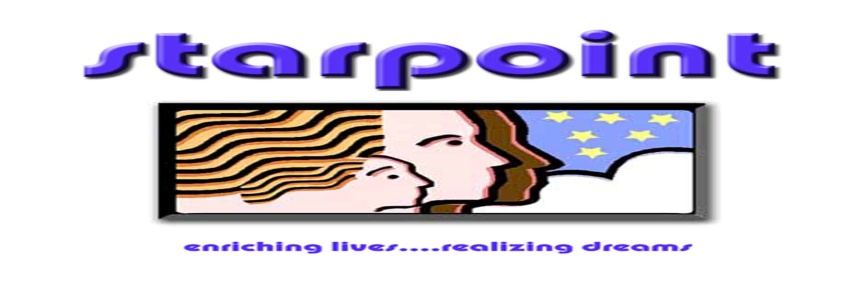 Spin Preschool Newsletter…A program proudly brought to you by Starpoint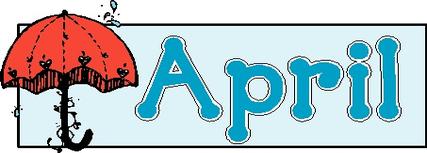 2017Activities for HomeNow is a great time to start some nature time activities outside.  Children love to explore and learn about the world around them.  Here are some ideas to get Spring started.Plant a garden: You can't get closer to nature than feeling dirt squish in between your fingers. Even children who prefer to suck their green thumb can start their own flower or vegetable garden with mommy's help. Growing plants together is also an excellent lesson on how nature works without your kids feeling like they're in school. Fun in the garden goes beyond digging in the ground. Capture your children's handprints in garden stepping stones for a keepsake that will last long after the flowers and vegetables are gone. Bird Watching:  Create your own binoculars using two empty toilet paper rolls.  Keep a journal on all the different types of birds that you find.  What does their call sound like and what color are they?Go camping in the back yard:  Pitch a tent. Tell stories, sing songs and pretend you're hundreds of miles from civilization. In accordance with Federal civil rights law and U.S. Department of Agriculture (USDA) civil rights regulations and policies, the USDA, its Agencies, offices, and employees, and institutions participating in or administering USDA programs are prohibited from discriminating based on race, color, national origin, sex, disability, age, or reprisal or retaliation for prior civil rights activity in any program or activity conducted or funded by USDA. Persons with disabilities who require alternative means of communication for program information (e.g. Braille, large print, audiotape, American Sign Language, etc.), should contact the Agency (State or local) where they applied for benefits. Individuals who are deaf, hard of hearing or have speech disabilities may contact USDA through the Federal Relay Service at (800) 877-8339. Additionally, program information may be made available in languages other than English. To file a program complaint of discrimination, complete the USDA Program Discrimination Complaint Form, (AD-3027) found online at: http://www.ascr.usda.gov/complaint_filing_cust.html, and at any USDA office, or write a letter addressed to USDA and provide in the letter all of the information requested in the form. To request a copy of the complaint form, call (866) 632-9992. Submit your completed form or letter to USDA by: (1) Mail: U.S. Department of Agriculture Office of the Assistant Secretary for Civil Rights 1400 Independence Avenue, SW Washington, D.C. 20250-9410; (2) Fax: (202) 690-7442; or (3) Email: program.intake@usda.gov. This institution is an equal opportunity provider.**All milk served to participants is unflavored, all participants 2 years and older are served low-fat (1%) milk and children under 1 year old are served whole milk2)B- WG cereal, peaches, milkL- Beef and broccoli, brown rice, pears, milkS- cottage cheese, pineapple, water3)B- oatmeal , applesauce, milkL- tuna sandwiches, carrot sticks, cucumber slices, milkS- goldfish and milk4)B- cinnamon WW tortilla, bananas, milkL- Chili mac w/ beans, green beans, mandarin oranges, milkS- saltines, cheese slice, water5)B- scrambled eggs WW toast, orange slices, milkL- Johnson’s temp, hash browns, bread, peas, milkS- yogurt, apples, water6)B- WW Pancakes, pineapple, milkL- baked turkey, ww bread slice, beets, apple slices, milkS- trail mix, milk9)B- WW French toast, applesauce, milk L- bean and cheese burritos, carrot sticks, orange slice, milkS- hard boiled eggs, peaches, milk10)B- WG cereal, pears, milkL- beef Spanish rice, mixed veggies, peaches, milkS-tortilla w/cheese slice, water11)B- WW bagels w/ cream cheese, apricots, milkL- WW Chicken Nuggets, tator tots, cucumber slices, milkS- trail mix, milk12)B-WW Biscuits and gravy, apple slices, milkL- Turkey Sandwiches,  carrots, pears, milkS- cucumber sandwiches, water13)B- WW waffles, applesauce, milkL- tuna noodle casserole, mixed veggies, orange slices, milkS-carrot sticks, cauliflower w/ranch, water16)B-cream of wheat, peaches, milkL- Hawaiian chicken w/ brown rice, pineapple, cooked carrots, milkS- ww toast w/ jelly, milk17)B- WW English muffins w/cheese, pears, milkL- Indian Corn w/ beef, corn chips, mixed veggies, milkS- apple slices w/ cheese slices, water18)B- WG cereal, bananas, milkL- ham & beans, saltines, peas, pears, milkS- cheese sandwiches, water19)B- WW Pancakes, applesauce, milkL- tuna pasta salad, cucumbers, bananas, milkS- cheese stick, orange slices, water20)B- WW bagels w/ cream cheese, bananas, milkL- turkey wraps, lettuce, tomatoes, cheese slice, orange slice, carrot sticks, milkS- pretzel rods w/ cheese, milk 23)B- WG cereal, mixed fruit, milkL- Mac ‘n cheese w/ ham, green beans, apple slices, milkS- trail mix, milk24)B- scrambled eggs WW toast, apricots, milkL- chicken bacon ranch penne, beets, apricots, milkS- graham crackers, milk25)B- cinnamon WW tortilla, bananas, milkL- turkey gravy, mashed potatoes, peaches, ww bread slice, milk S- goldfish and milk26)B- WG cereal, peaches, milkL-ham and beans, saltines, peas, mixed fruit, milkS- celery w/ cream cheese, milk27)B- WW French toast, applesauce, milkL- chili w/ beef, saltines, green beans, orange slices, milkS- saltines, carrot sticks, water30)B- oatmeal , pears, milkL- Chicken nachos, lettuce, tomato, chili beans, corn, milkS- cottage cheese, pineapple, water